Employee InformationPersonal InformationJob InformationEmergency Contact Information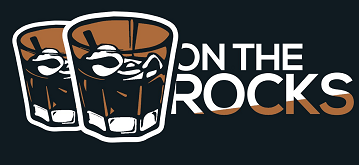 On The Rocks100 N. Howard St.Indianola, IA. 50125515-961-2759Full Name:LastFirstM.I.Address:Street AddressApartment/Unit #CityStateZIP CodeHome Phone:Alternate Phone:EmailSSN or Gov’t ID:Birth Date:Marital Status:Spouse’s Name:Spouse’s Employer:Spouse’s Work Phone:Title:Employee ID:Employee ID:Supervisor:Department:Work Location:Email:Work Phone:Cell Phone:Start Date:Salary:$Full Name:LastFirstM.I.Address:Street AddressApartment/Unit #CityStateZIP CodePrimary Phone:Alternate Phone:Relationship: